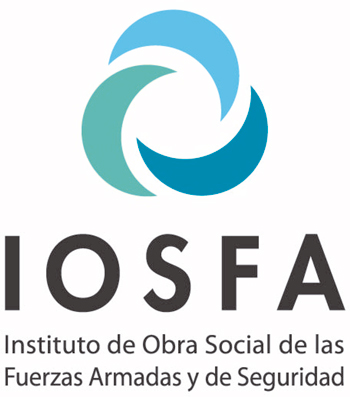 HOSTERIA VILLA GENERAL  BELGRANO								Capilla Vieja,  11 de agosto de 2023SOLICITUD DE CONTRATACIÓN Nro: 70/ 2023TOTAL DE LA OFERTA (en letras):Lugar de entrega: COMERCIO LOCALPlazo de entrega: 7 DIASForma de pago: TRANSFERENCIA BFecha recepción de ofertas: desde 14 0800 Ago 23 hasta el 16 0800 Ago 23.Fecha de apertura:16 1000 Ago 23.LUGAR: Capilla ViejaLUGAR: Capilla ViejaLUGAR: Capilla ViejaLUGAR: Capilla ViejaLUGAR: Capilla ViejaFECHA: 11 de agosto de 2023FECHA: 11 de agosto de 2023FECHA: 11 de agosto de 2023ORGANISMO: UTR V.G.BELGRANOORGANISMO: UTR V.G.BELGRANOORGANISMO: UTR V.G.BELGRANOORGANISMO: UTR V.G.BELGRANOORGANISMO: UTR V.G.BELGRANOC.U.I.T.:30714292141C.U.I.T.:30714292141C.U.I.T.:30714292141DEPENDENCIA SOLICITANTE: Enc compras de limpiezaDEPENDENCIA SOLICITANTE: Enc compras de limpiezaDEPENDENCIA SOLICITANTE: Enc compras de limpiezaDEPENDENCIA SOLICITANTE: Enc compras de limpiezaDEPENDENCIA SOLICITANTE: Enc compras de limpiezaPROCEDIMIENTO DE SELECCIÓN SUGERIDO: adjudicación por renglónPROCEDIMIENTO DE SELECCIÓN SUGERIDO: adjudicación por renglónPROCEDIMIENTO DE SELECCIÓN SUGERIDO: adjudicación por renglónPROCEDIMIENTO DE SELECCIÓN SUGERIDO: adjudicación por renglónPROCEDIMIENTO DE SELECCIÓN SUGERIDO: adjudicación por renglónPROCEDIMIENTO DE SELECCIÓN SUGERIDO: adjudicación por renglónPROCEDIMIENTO DE SELECCIÓN SUGERIDO: adjudicación por renglónPROCEDIMIENTO DE SELECCIÓN SUGERIDO: adjudicación por renglónJUSTIFICACIÓN DE LA NECESIDAD: Adquirir los efectos necesarios para la adquisición de efectos de limpieza.JUSTIFICACIÓN DE LA NECESIDAD: Adquirir los efectos necesarios para la adquisición de efectos de limpieza.JUSTIFICACIÓN DE LA NECESIDAD: Adquirir los efectos necesarios para la adquisición de efectos de limpieza.JUSTIFICACIÓN DE LA NECESIDAD: Adquirir los efectos necesarios para la adquisición de efectos de limpieza.JUSTIFICACIÓN DE LA NECESIDAD: Adquirir los efectos necesarios para la adquisición de efectos de limpieza.JUSTIFICACIÓN DE LA NECESIDAD: Adquirir los efectos necesarios para la adquisición de efectos de limpieza.JUSTIFICACIÓN DE LA NECESIDAD: Adquirir los efectos necesarios para la adquisición de efectos de limpieza.JUSTIFICACIÓN DE LA NECESIDAD: Adquirir los efectos necesarios para la adquisición de efectos de limpieza.OBJETO: adquirir efectos de limpiezaOBJETO: adquirir efectos de limpiezaOBJETO: adquirir efectos de limpiezaOBJETO: adquirir efectos de limpiezaOBJETO: adquirir efectos de limpiezaOBJETO: adquirir efectos de limpiezaOBJETO: adquirir efectos de limpiezaOBJETO: adquirir efectos de limpiezaBIENES SOLICITADOSBIENES SOLICITADOSBIENES SOLICITADOSBIENES SOLICITADOSBIENES SOLICITADOSBIENES SOLICITADOSBIENES SOLICITADOSBIENES SOLICITADOSNroCÓDIGO DE CATÁLOGODESCRIPCIÓNUMCANTMIN/MAXCANTMIN/MAXIMPORTEUNITARIOIMPORTE TOTAL1Cera incolora liquida bidón por 5 ltsUn552Servilleta de papel de 30x30 en caja por 1000 unUn443Guante de goma-presentación por par tamaño mediano para limpiezaUn10104Lavandina en bidón por 5ltsUn885Bolsa de residuo 45x60 cm- 20 micrones color negro paquete x 50 unUn10106Desengrasante industrial liquido en bidón x 5ltsUn447Liquido para pisos tipo perfuminaUn888Jabón de tocador hotelero individual de 12 grs en caja por 250 unUn449Desinfectante de ambiente tipo lysoform en aerosol 360 mlUn101010Detergente bidón x 5ltsUn5511Jabón liquido para ropa bidón x 5 ltsUn8812Liquido suavizante para ropa bidón x 5 ltsUn8813Cepillo tipo escobillón- material de plásticoUn5514Papel higiénico de hoja simple presentación bolsón de 48 un por 30 mts cada rolloUn101015Blanqueador para ropa presentación envase x 5 ltsUn6616Trapo rejilla algodón dimensión de 35x45 cmUn101017Bobina de papel industrial presentación por 2 bobinas de 400mts cada una alto 25 cm color blancoUn4418Plumero de pluma natural mango de madera- largo mago de 40 cm tipo suaveUn3319Papel film presentación rollo x 300 mts ancho de 38cm tipo industrialUn33